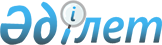 О внесении изменения и дополнений в постановление Восточно-Казахстанского областного акимата от 12 января 2022 года № 6 "Об утверждении положения о государственном учреждении "Аппарат акима Восточно-Казахстанской области"Постановление Восточно-Казахстанского областного акимата от 9 января 2024 года № 9
      В соответствии с подпунктом 7) статьи 17, статьей 164 Закона Республики Казахстан "О государственном имуществе", на основании постановления Восточно-Казахстанского областного акимата от 21 декабря 2023 года № 297 "О вопросах мониторинга эффективности управления коммунальным имуществом Восточно-Казахстанской области", Восточно-Казахстанский областной акимат ПОСТАНОВЛЯЕТ:
      1. Внести в постановление Восточно-Казахстанского областного акимата от 12 января 2022 года № 6 "Об утверждении положения о государственном учреждении "Аппарат акима Восточно-Казахстанской области" следующие изменение и дополнения:
      в положении о государственном учреждении "Аппарат акима Восточно-Казахстанской области", утвержденном указанным постановлением:
      подпункт 4) пункта 15 дополнить абзацами вторым и третьим следующего содержания:
      "рассмотрение, согласование и утверждение планов развития подведомственного областного государственного предприятия и отчетов по их исполнению;
      осуществление контроля и анализа выполнения планов развития подведомственного областного государственного предприятия.";
      подпункт 14) пункта 19 исключить.
      2. Аппарату акима области (Нургалиев Е.Ж.):
      1) обеспечить в течение пяти рабочих дней со дня подписания настоящего постановления направление его копии в электронном виде на казахском и русском языках в Республиканское государственное предприятие на праве хозяйственного ведения "Институт законодательства и правовой информации Республики Казахстан" для опубликования в Эталонном контрольном банке нормативных правовых актов Республики Казахстан;
      2) принять иные меры, вытекающие из настоящего постановления.
      3. Контроль за исполнением настоящего постановления возложить на руководителя аппарата акима области Нургалиева Е.Ж.
					© 2012. РГП на ПХВ «Институт законодательства и правовой информации Республики Казахстан» Министерства юстиции Республики Казахстан
				
      Аким Восточно-Казахстанской области 

Е. Кошербаев
